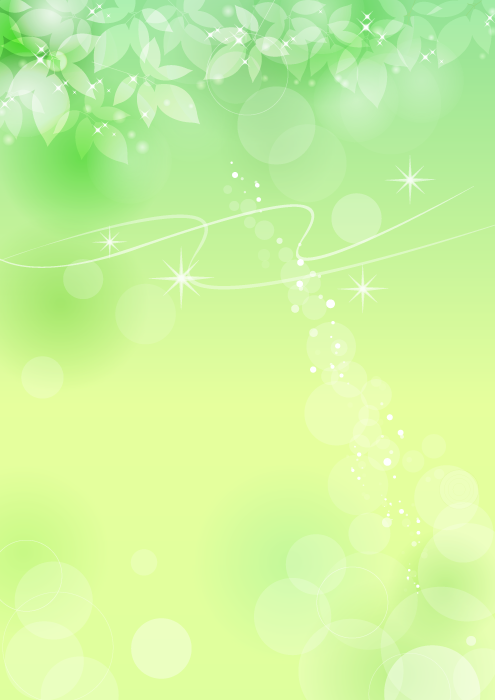 ２０２４年　５月・６月の例会・行事予定のご案内５月　２日（木）クラブ休会５月　９日（木）昼例会　（プラザ片山）　　　　１２：１５～５月１６日（木）昼例会　（プラザ片山）　　　　１２：１５～５月２３日（木）夜例会　（かねし商店）　　　　１８：００～５月３０日（木）昼例会　（プラザ片山）　　　　１２：１５～６月　６日（木）昼例会　（プラザ片山）　　　　１２：１５～６月１３日（木）昼例会　（プラザ片山）　　　　１２：１５～６月２０日（木）昼例会　（プラザ片山）　　　　１２：１５～６月２７日（木）最終例会　（ホテル千景）　　　１８：００～